ΠΡΟΣΚΛΗΣΗ ΣΥΜΜΕΤΟΧΗΣ ΣΕ ΔΙΑΔΙΚΤΥΑΚΗ ΗΜΕΡΙΔΑ ΔΙΑΧΕΡΙΣΗΣ ΠΡΟΓΡΑΜΜΑΤΩΝ ΚΑΙ ΔΙΑΧΥΣΗΣ  ΚΑΛΩΝ ΠΡΑΚΤΙΚΩΝ Erasmus+Το 1ο Πρότυπο ΓΕΛ Θεσσαλονίκης «Μανόλης Ανδρόνικος» διοργανώνει δικτυακή ημερίδα διαχείρισης προγραμμάτων Erasmus+, δράσεις ΚΑ1 & ΚΑ2 και διάχυσης καλών πρακτικών την Τετάρτη 4 Νοεμβρίου και ώρα 5.30 μ.μ. ΠΡΟΓΡΑΜΜΑ5.30 μμ: Χαιρετισμός από τον διευθυντή του σχολείου. Κων/νο Κεραμιδά5.35-5.45 μ.μ: α. Διαχείριση προγράμματος Erasmus+ δράση ΚΑ1 «Χτίζοντας ένα δημοκρατικό σχολείο υπεύθυνων ενεργών πολιτών στην Ελλάδα και την Ευρώπη». β. “Integrating Creativity and Innovation into Teaching” Κυριακή Γρηγοριάδου, Βιολόγος5.45-6.00 μ.μ: “Creativity for Teaching and Professional Growth” Χριστίνα Μιχαηλίδου, Μαθηματικός6.00-6.15 μ.μ: “Happy Schools: positive education for well being and life skills development”  Γκράτζιου Βασιλική, Φιλόλογος .6.15-6.30 μ.μ: «Creative and Critical Mind» Δέσποινα Ποιμενίδου, Φιλόλογος.6.30-6.45 μ.μ: α. “Tablets and Smartphones in Education”  β. Διαχείριση Προγράμματος Erasmus+, δράση ΚΑ2  “Totalitarian Past and Democratic Present in Europe: Lessons for our Future”Δημήτριος Σαλονικίδης, Φιλόλογος.6.45 Συζήτηση/ ΕρωτήσειςΓια να δηλώσετε συμμετοχή στο webinar συμπληρώστε τα στοιχεία σας εδώΣτους συμμετέχοντες θα αποσταλεί το link της εικονικής αίθουσας Webex.Ο Διευθυντής							Κ. Κεραμιδάς 1Ο ΠΡΟΤΥΠΟ ΓΕΛ ΘΕΣ/ΝΙΚΗΣ«ΜΑΝΟΛΗΣ ΑΝΔΡΟΝΙΚΟΣ»Κλεάνθους 3054453 ΘεσσαλονίκηΤηλ. 2310908700e-mail: mail@1lyk-peir-thess.thess.sch.grΔ/της: Κ. Κεραμιδάς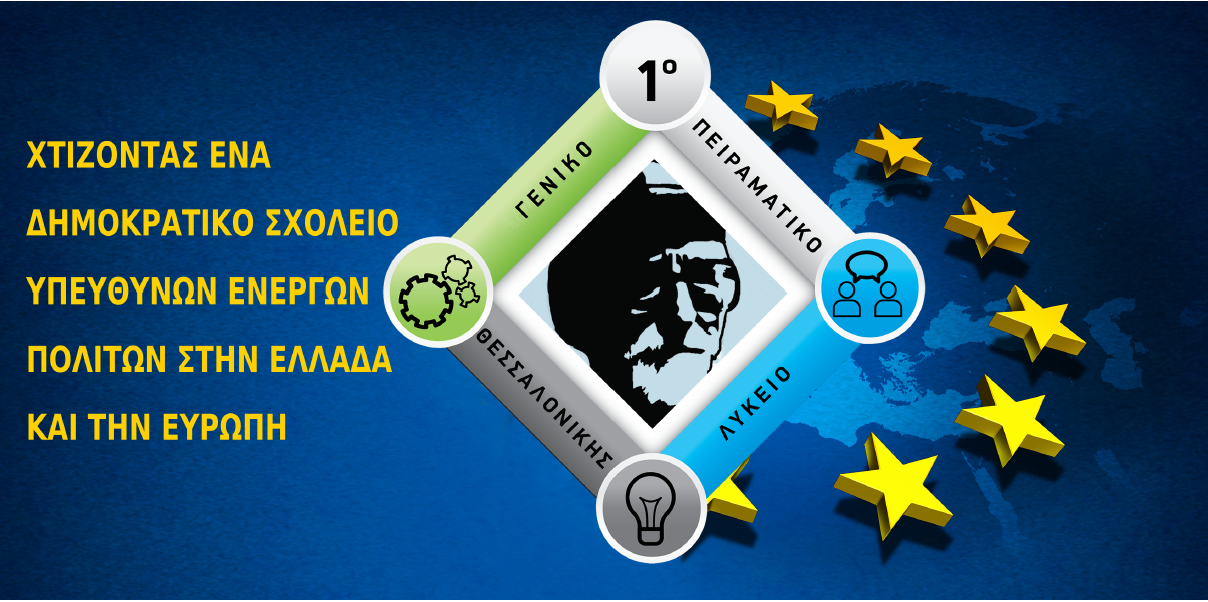 